Утверждение плана / отчета практики научным руководителем   Личное портфолио раздел «Деятельность» / «Научное руководство» / «Аспиранту и докторанты» вкладка «Практика».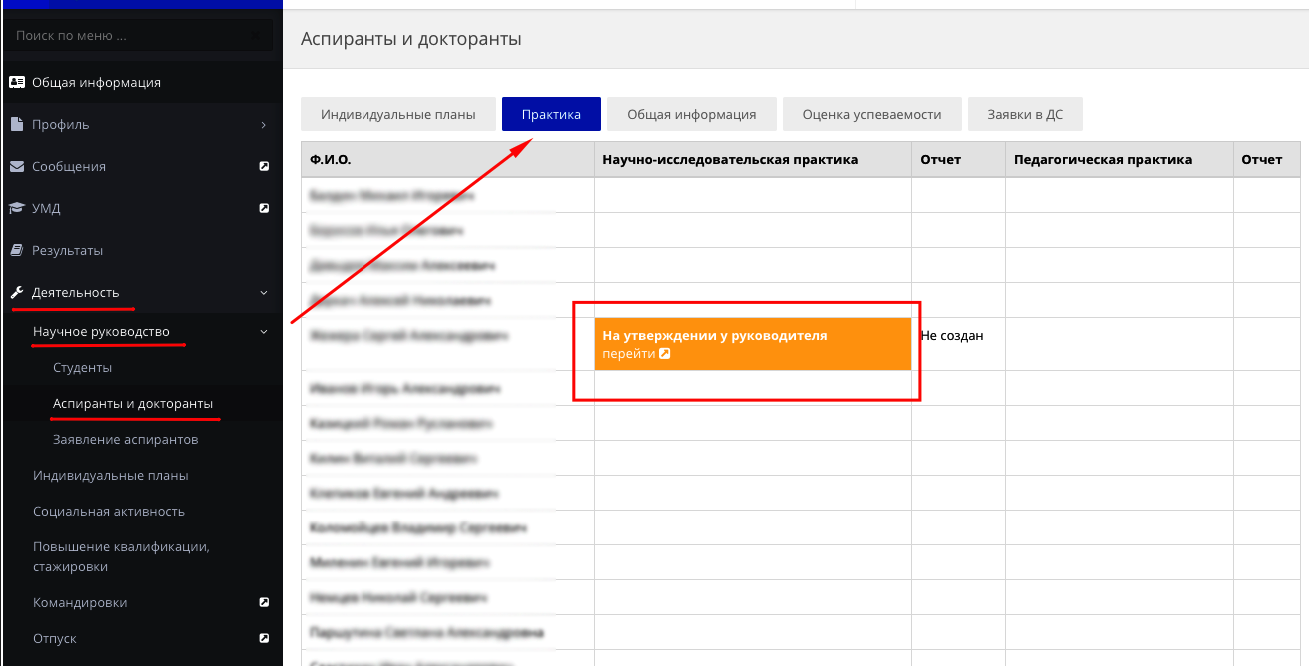 Рис. 1   Для утверждения необходимо нажать кнопку «Утвердить», если необходимо отправить на доработку аспиранту, то необходимо нажать на кнопку «Отправить на доработку»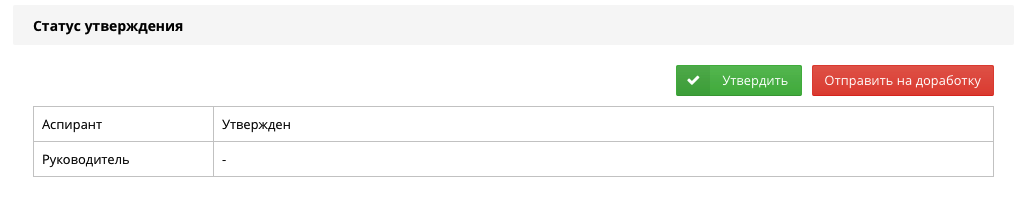 Рис. 2Вид плана практики для научного руководителя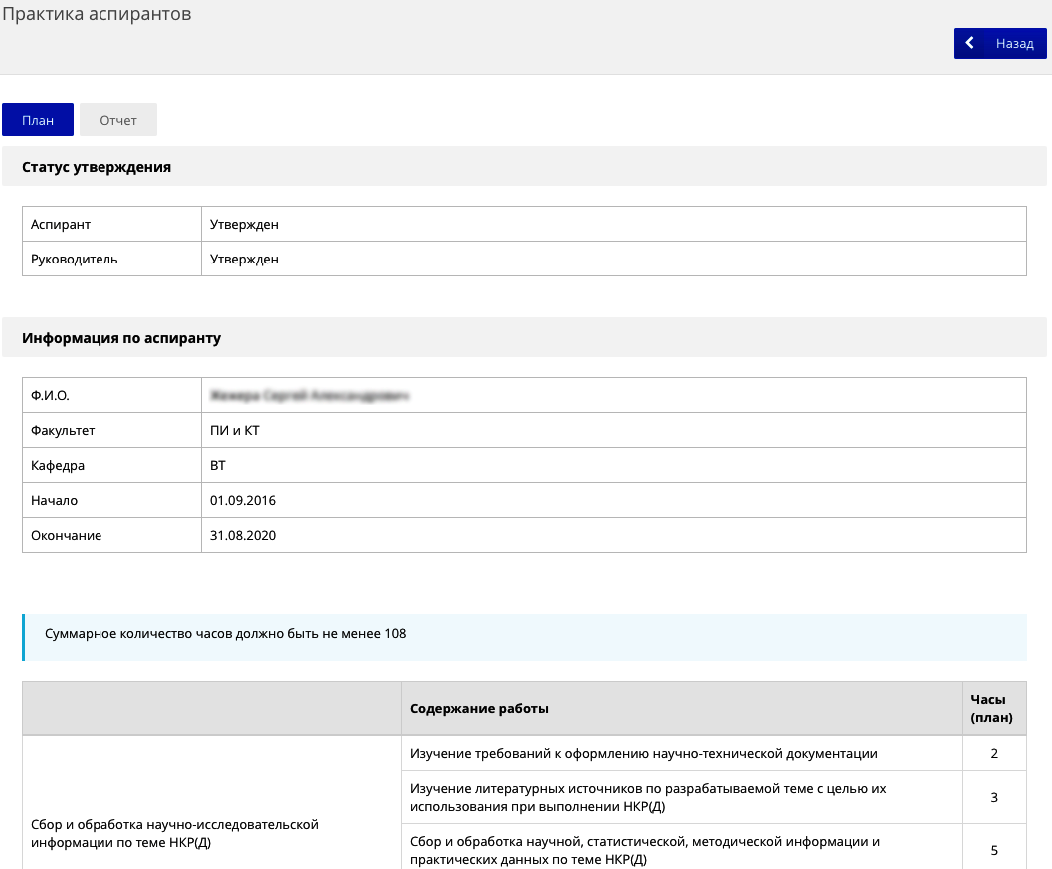 Рис. 11Утверждение отчета по практики осуществляется по аналогии с утверждение плана.